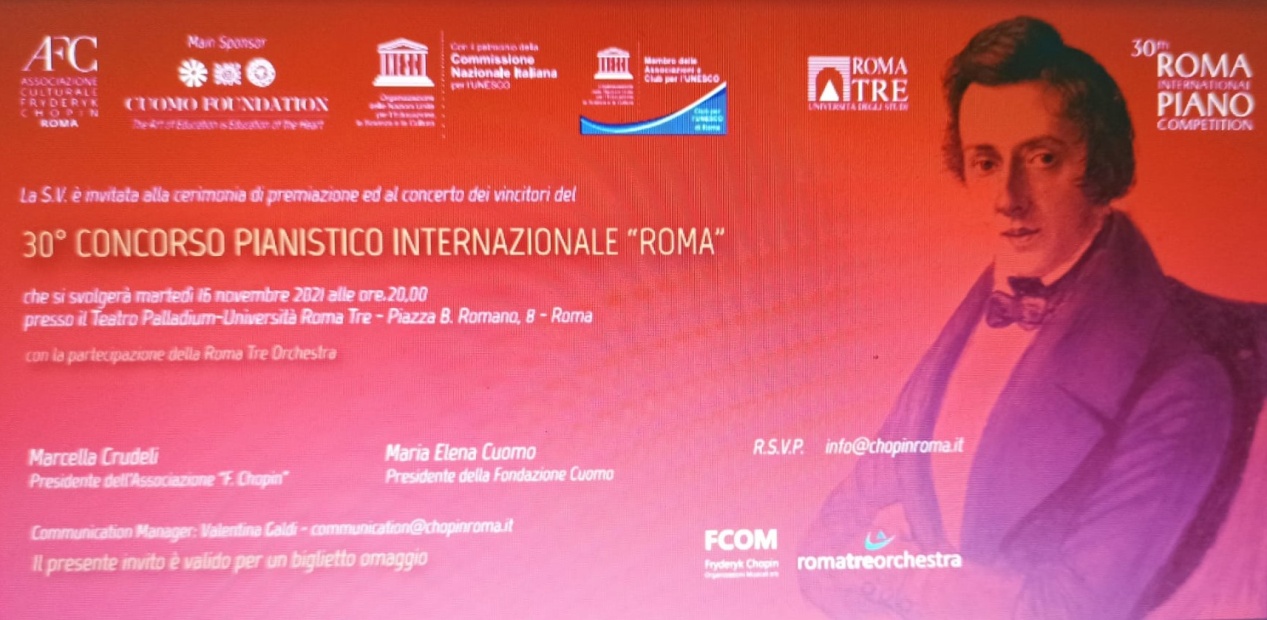 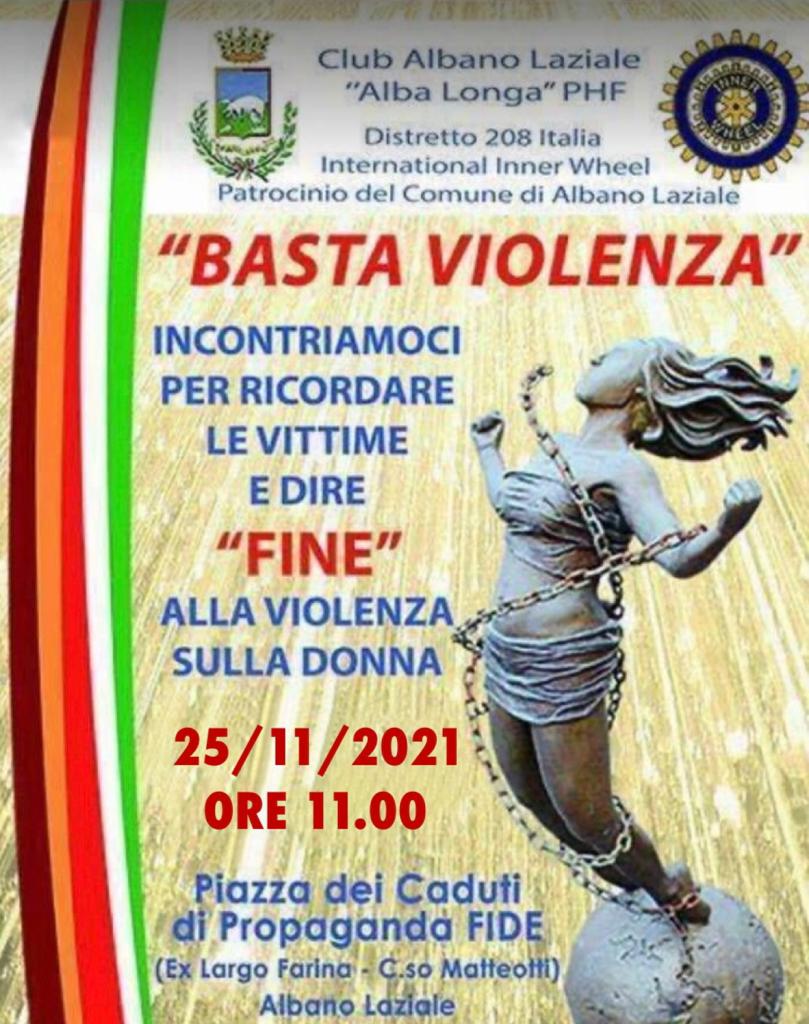 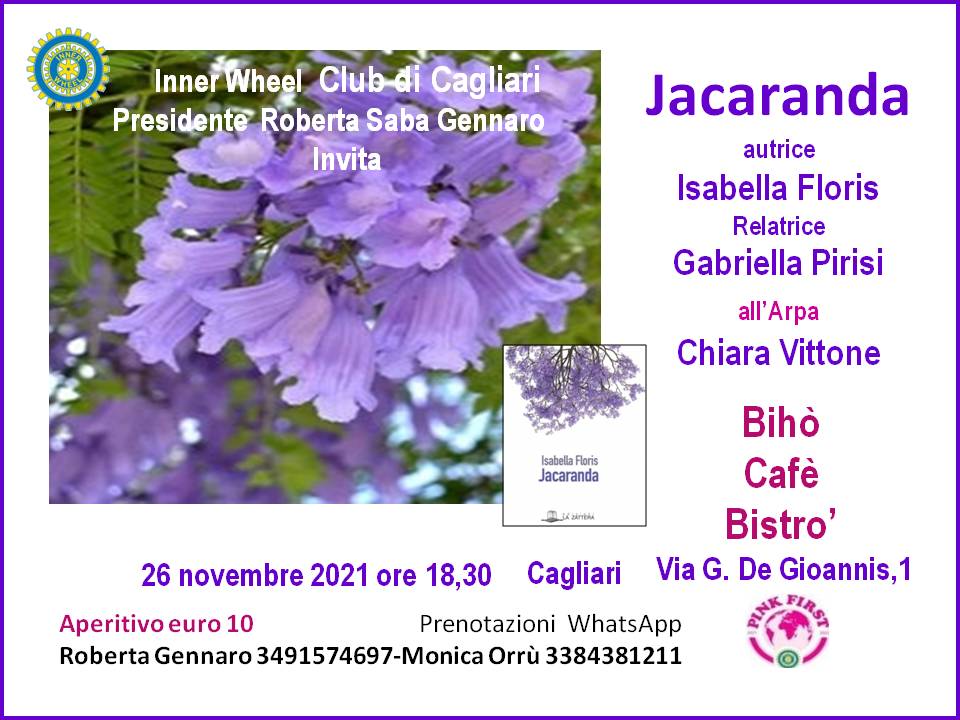 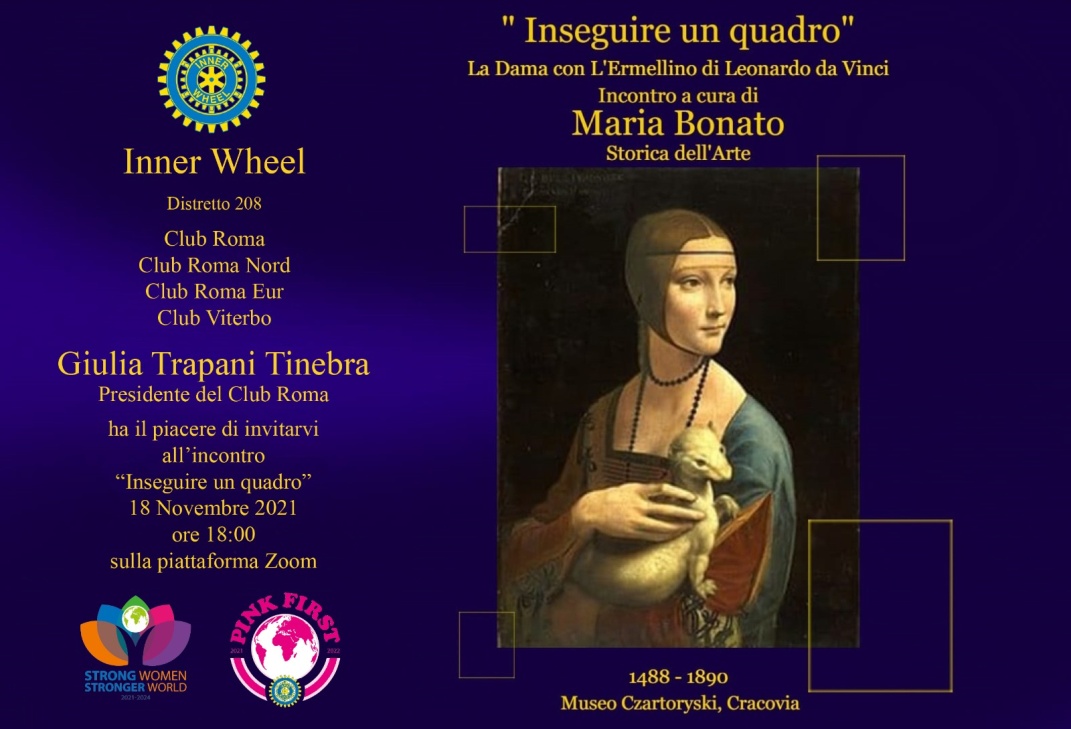 Aggiornamento Agenda NOVEMBRE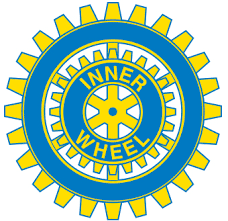                  Distretto 208    Anno Inner Wheel 2021-2022DATACLUBEVENTOLUOGOORACONTATTICONTATTI12ViterboApposizione di 9 paline di ferro( insieme alle Associazioni e Club della Città)Dove sono scritti i versi della Divina Commedia, per ricordare il soggiorno di Dante a Viterbo, a 700 anni dalla sua morte.ViterboP.zza San Lorenzo, p.zza Gesù,  p.zza Plebiscito, vie del centro storico, località “Bullicame” 11:00segretaria21Interclub Pomezia Lavinium Roma Eur e ComuneFesta degli alberi,piantumazione degli alberi,donazione della proprietà Farina ai Club,nel Comune di PomeziaPOMEZIA (RM)10:00SegretariaFrancesca di Giovannicell 3316987698Albano LazialeBasta violenza sulle donneInaugurazione dellaMostra fotografica di David la PietraAlbano Laziale P.zza Propaganda Fide e Palazzo Comunale11:00All’aperto, no prenotazione25Pomezia LavinumManifestazione contro violenza sulle donne con il Comune di PomeziaPomezia RMDa definirsiSegretariaFrancesca di Giovannicell 33169876926CagliariPresentazione del libro“Jacaranda”di Isabella Floris, con Gabriella Pirisi Aperitivo 8,00 euro  CagliariBihò Cafè Bistro’Via  1Segretaria Monica Obino Orrù Cell.:3384381211 monica.orru@tiscali.it 11Roma RomaeLe conseguenze della Violenza di Genere:gli Orfani di femminicidioRoberto Beolchi e Carmine AmmiratiVideoconferenza su Piattaforma Zoom30Roma EurVisita della GovernatriceRoma Hotel dei CongressiPranzo con Roma Eur Centro11:00segretaria